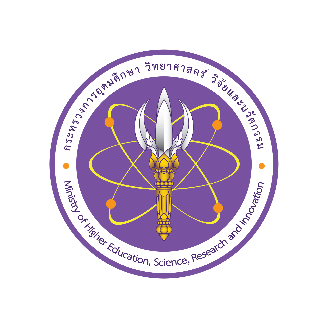 แบบฟอร์มเสนอหลักสูตร
เข้าร่วมโครงการปฏิรูปการศึกษาในรูปแบบสหกิจศึกษาและการศึกษาเชิงบูรณาการ
กับการทำงานเพื่อรองรับความต้องการของตลาดแรงงานประจำปีงบประมาณ 25651. สถาบันอุดมศึกษาที่เสนอ...............................................................................................................................2. ชื่อหลักสูตร (ระดับปริญญาตรี): ....................................................................................................................		สาขาวิชา.................................................................................................................................................
	คณะ/สำนัก.............................................................................................................................................3. กลุ่มอุตสาหกรรมที่เกี่ยวข้องกับหลักสูตร (เลือกเพียง 1 กลุ่มอุตสาหกรรมเท่านั้น) 1. กลุ่มอุตสาหกรรมดิจิทัล 2. กลุ่มอุตสาหกรรมอิเล็กทรอนิกส์อัจฉริยะ 3. กลุ่มอุตสาหกรรมยานยนต์แห่งอนาคต 4. กลุ่มอุตสาหกรรมหุ่นยนต์ 5. กลุ่มอุตสาหกรรมระบบราง 6. กลุ่มอุตสาหกรรมแปรรูปอาหาร 7. กลุ่มอุตสาหกรรมเกษตรสมัยใหม่และเทคโนโลยีชีวภาพทางการเกษตร 8. กลุ่มอุตสาหกรรมโลจิสติกส์4. หลักการและเหตุผล5. วัตถุประสงค์ของการพัฒนาหลักสูตร6. ผลที่คาดว่าจะได้รับ7. แผนการจัดการเรียนการสอนของหลักสูตรที่เสนอ 
    (ให้แสดงโมเดลการจัดการเรียนการสอน ตามตัวอย่างด้านล่าง)(ตัวอย่าง)8. รายชื่อสถานประกอบการในพื้นที่ EEC ที่จะร่วมพัฒนาหลักสูตร9. แผนการดำเนินงาน10. ประมาณการงบประมาณในการดำเนินงาน11. อาจารย์ผู้รับผิดชอบหลักสูตรชื่อ-สกุล.................................................................................................................................................ตำแหน่ง.................................................................................................................................................มือถือ.........................................  E-mail ....................................... Line ID .......................................12. ผู้ประสานงาน ............................................................................................................................................. มือถือ .........................................  E-mail ....................................... Line ID ......................................      ลงชื่อผู้บริหาร (อธิการบดีหรือคณบดี)…………………………………………………………………..(..........................................................................)ตำแหน่ง..............................................................วันที่....................................................................ภาคเรียนที่ ๑ภาคเรียนที่ ๒ปีที่ ๑เรียนในมหาวิทยาลัยหมวดรายวิชาศึกษาทั่วไป  ๓๐ หน่วยกิตหมวดวิชาชีพเฉพาะ ตามชื่อปริญญา (วท.บ.สัตวศาสตร์)  ๕๐ หน่วยกิตรวมทั้งสิ้น ๘๐  หน่วยกิตเรียนในมหาวิทยาลัยหมวดรายวิชาศึกษาทั่วไป  ๓๐ หน่วยกิตหมวดวิชาชีพเฉพาะ ตามชื่อปริญญา (วท.บ.สัตวศาสตร์)  ๕๐ หน่วยกิตรวมทั้งสิ้น ๘๐  หน่วยกิตปีที่ ๒เรียนในมหาวิทยาลัยหมวดรายวิชาศึกษาทั่วไป  ๓๐ หน่วยกิตหมวดวิชาชีพเฉพาะ ตามชื่อปริญญา (วท.บ.สัตวศาสตร์)  ๕๐ หน่วยกิตรวมทั้งสิ้น ๘๐  หน่วยกิตเรียนในมหาวิทยาลัยหมวดรายวิชาศึกษาทั่วไป  ๓๐ หน่วยกิตหมวดวิชาชีพเฉพาะ ตามชื่อปริญญา (วท.บ.สัตวศาสตร์)  ๕๐ หน่วยกิตรวมทั้งสิ้น ๘๐  หน่วยกิตปีที่ ๓ปฏิบัติงานจริงใน Workplace (ในพื้นที่) สถานประกอบการ ชุมชน หน่วยงานราชการมหาวิทยาลัย + สอนเสริมเรียนวิชาการแบบ Onlineปฏิบัติงานจริงใน Workplace (ในพื้นที่) สถานประกอบการ ชุมชน หน่วยงานราชการมหาวิทยาลัย + สอนเสริมเรียนวิชาการแบบ Onlineปีที่ ๓Module 1ปฏิบัติงานภาคสนาม(๑๒ หน่วยกิต)Module 2(ตามความสนใจนักศึกษา)(๑๕ หน่วยกิต)ปีที่ ๔ปฏิบัติงานจริงใน Workplace (บริษัทที่จัดทำ MOU) + อาจารย์เป็นที่ปรึกษา + สอนเสริมเรียนวิชาการแบบ Onlineปฏิบัติงานจริงใน Workplace (บริษัทที่จัดทำ MOU) + อาจารย์เป็นที่ปรึกษา + สอนเสริมเรียนวิชาการแบบ Onlineปีที่ ๔Module ๓(ตามความสนใจนักศึกษา)(๑๕ หน่วยกิต)Module ๔Special Project  (๖ หน่วยกิต)                     ๑. Project ๒. Seminarลำดับชื่อสถานประกอบการที่ตั้ง (จังหวัด)ประเภทอุตสาหกรรมข้อตกลงค่าตอบแทนและสวัสดิการ (ถ้ามีให้ระบุ)ลำดับกิจกรรม/ขั้นตอนการดำเนินงานผลผลิตวันที่ดำเนินงานระยะเวลาการดำเนินงานระยะเวลาการดำเนินงานระยะเวลาการดำเนินงานระยะเวลาการดำเนินงานระยะเวลาการดำเนินงานระยะเวลาการดำเนินงานระยะเวลาการดำเนินงานลำดับกิจกรรม/ขั้นตอนการดำเนินงานผลผลิตวันที่ดำเนินงานมี.ค. 65เม.ย. 65พ.ค. 65มิ.ย. 65ก.ค. 65ส.ค. 65ก.ย. 65ลำดับกิจกรรมจำนวนเงิน (บาท)